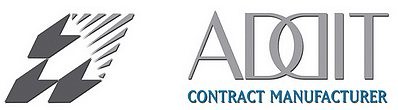 PROJECT ACCOUNT MANAGEROpis stanowiska:nadzór nad realizacją umów z klientemprzygotowywanie raportów ze sprzedażyprowadzenie spotkań biznesowychbudowanie długofalowej strategii współpracy oraz relacji z klientamianalizy finansoweWymagania:znajomość języka niemieckiego i/lub angielskiego w stopniu komunikatywnymwykształcenie wyższe wiedza techniczna (np. wykształcenie średnie techniczne)ogólna wiedza biznesowa z zakresu przedsiębiorczości, rachunkowościkreatywność, zaangażowanie i inicjatywakomunikatywnośćZe swojej strony oferujemy Państwu:samodzielną, odpowiedzialną i pełną wyzwań pracę w międzynarodowej firmie stabilne zatrudnienie w oparciu o umowę o pracę atrakcyjne warunki płacowe możliwość rozwoju zawodowego i podnoszenia kwalifikacji 